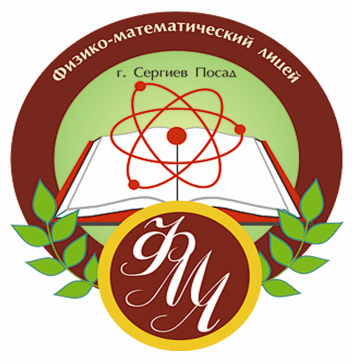                              План проведения Недели физики2014 – 2015 учебный год17.11.2014 – 22.11.2014Руководитель методического объединения                                               Е.В. Шатковаучителей естественнонаучного циклаРуководитель методического совета                                                          О.А. Макарова№Мероприятие(форма проведения)классДата проведенияОтветственный учитель1.Защита проектов«Исследование движения тела, брошенного под углом к горизонту9 «А», 9 «Б», 11 – е классы22 ноября 2014 годаШаткова Елена Васильевна, учитель физики первой квалификационной категории2.Физический бой«Тепловые явления вокруг нас»10 «А»,10 «Б»20 ноября 2014 годаРусаков Анатолий Васильевич, учитель физики высшей квалификационной категории3.Лекция «Передовые рубежи современной физики. Европейский центр ядерных исследований ЦЕРН»11 «А»,11 «Б»Шутов Владимир Иванович, учитель физики высшей квалификационной категории